ИЗО, 2 класс, 3 четверть, дата__________________Тема: «Сказочный жанр. Жар-птица».Тип урока: формирование новых знаний.Цель: создать условия для эффективной работы учащихся на уроке над коллективным  сказочным образом.Задачи:познакомить учащихся со сказочным образом жар-птицей;развивать познавательный интерес; формировать умения  работать индивидуально и  в коллективе;развивать творческое воображение и фантазию в процессе выполнения творческого задания;воспитывать чувство красоты через  восприятие произведений русских художников и  творческое отношение к заданию.Оборудование: Зрительный ряд: презентация к уроку, репродукция картины В.М.Васнецова «Ковер-самолет», иллюстрации И.Я. Билибина к сказке «Иван царевич, Жар-птица и Серый волк», иллюстрации к различным изданиям сказки «Конек Горбунок», иллюстрация росписи на шкатулке «Жар-птица».
Материалы и инструменты: незаконченное изображение Жар-птицы, шаблоны перьев, листы бумаги, масляная пастель, восковые мелкиЗадание: выполнить перья и наклеить их в соответствующем порядке на изображение Жар-птицы.Ход урока1. Орг. момент2. Психологический настрой.У каждого из нас есть заветное желание. Так хочется, чтобы оно воплотилось в  реальность. Вот только, кто его исполнит. Сегодня у вас будет  возможность  загадать это желание одному сказочному образу. А вот , что потом произойдёт, узнаем 3. Вводная беседаОтгадайте мою загадку, о ком пойдёт речь.  Птица чудная она.
Вся из пламени-огня.
Крылья плавно поднимает,
Хвост как веер распускает,
Глазки яхонтом горят –
Удивительный наряд.
Побеждает темень, мрак.
Туче черной – первый враг.
А перо той дивной птицы
Вмиг желание исполнит,
Людям счастье принесет.- Правильно, Жар-птица.
Сообщение темы урока "Сказочный образ жар-птицы".Поиск знаний учащихся. Что вы знаете о жар-птице. (записывать ассоциации на доске вокруг птицы)Какая связь по вашему мнению есть между  жар-птицей и желанием человека? Говорят, что тот, кто найдет ее перо, у того исполнится самое заветное желание, а сама Жар-птица прилетит на зов о помощи. Также, говорят, что с помощью пера жар птицы можно находить клады, так как подобное притягивает подобное. И так золотое перо притягивает золото, хранящееся в земле.4.Сообщение нового. Презентация.          Жар-птица — сказочная птица, персонаж русских сказок, обычно является целью поиска героя сказки. Перья жар-птицы обладают способностью светить и своим блеском поражают зрение человека. Жар-птица огненная птица, её перья блистают серебром и золотом , крылья как языки пламени, а глаза светятся как кристалл.           Живёт Жар-птица в райском саду Ирии, в золотой клетке. По ночам вылетает из нее и освещает сад собою так ярко, как тысячи зажжёных огней.Добыча жар-птицы сопряжена с большими трудностями и составляет одну из главных задач, которые задает в сказке царь (отец) сыновьям. Добыть жар-птицу удается лишь младшему сыну. Мифологи  объясняли жар-птицу как олицетворение огня, света, солнца. Жар-птица питается золотыми яблоками, дающими молодость, красоту и бессмертие.           Когда она поет, из её клюва сыплются жемчуга.   Пение жар-птицы исцеляет больных и возвращает зрение слепым.      Каждый год, осенью, Жар-птица умирает, а весной возрождается. Иногда можно найти выпавшее перо из хвоста Жар-птицы; внесенное в тёмную комнату, оно заменит самое богатое освещение. Со временем такое перо превращается в золотое.5. В каких сказках можно встретить образ жар-птицы?Жар-птица в сказках – «Конёк-горбунок», «Иван царевич и серый волк»…..Жар-птица и Василиса Прекрасная»Красоту и лучезарность этой птицы отображали писатели и народ в строчках, а художники в своих картинах.Я приглашаю вас в галерею художников, где главная героиня Жар-птица.По-разному и в то же время одинаково изображают её  в художники. Можно даже определить характер птицы.Работа в группах. Посмотрите на иллюстрацию и   определите характер птицы, внешний облик.№1 Картина Виктора Михайловича Васнецова «Ковер-самолет»
(Жар-птица в клетке высокомерная и гордая).№2 Иллюстрация к русской народной сказке «Об Иване-царевиче, Жар-птице и Сером Волке» Ивана Яковлевича Билибина
(Она испуганная)№3  Иллюстрации к сказке Петра Петровича Ершова «Конек-горбунок»?
(возмущенная)- Но у всех она какая?
(красивая, волшебная, сказочная)* На какую птицу похожа Жар-птица. В чём вы видите сходство?(павлин)6. Попробуем определить цветовую гамму жар-птицы. Перед вами палитра художника. Обведите те цвета, которые на ваш взгляд соответствуют жар-птице.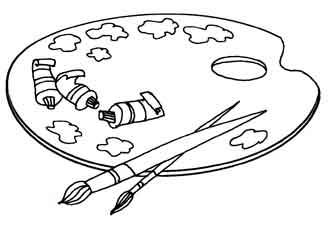 - Почему эти цвета вы выбрали, обоснуйте свой ответ.(жар-птица имеет  цвета, от которых становится жарко, тепло)Но сейчас мы добавим каплю ещё одного цвета, посмотрев  на  пламя свечи, которое напоминает перышко жар-птицы.Если это цвета символизирующие  огонь, так как же можно было поймать  жар-птицу?Поймать голыми руками её нельзя, так как можно обжечься об её оперение.        Для ловли Жар-птицы использовали  золотую клетку с яблоками внутри, как ловушку. 7. Но мы ловить птицу не будем.  Приближается  весна, время  возрождения жар-птицы.  Мы создадим её. Перед вами незаконченное изображение  сказочной птицы. Красота и сказочность ее будет зависеть от вас. И она не будет похожа ни на одну из предыдущих птиц. Она будет особая. Перед вами лежат шаблоны перышек. Ваша задача, выполнить в цвете, используя восковые мелки, перья  для нашей Жар-птицы. Используйте те, цвета, которые находятся перед вами на карточке- палитре. После того, как будет готово перо, украсьте его паетками.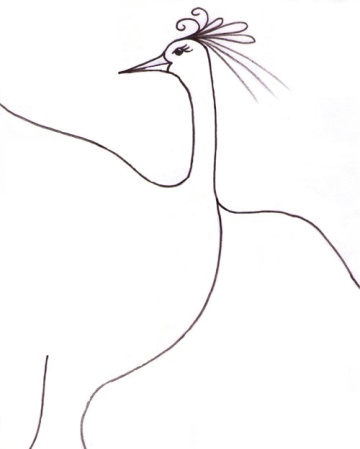 - Но прежде, чем приступим перышки расписывать, давайте почувствуем себя настоящими птицами.8. Физминутка:Птицы летят,
Крыльями шумят.
Прогнулись над землей,
Качают головой.
Прямо и гордо умеют держаться.
И очень бесшумно
На место садятся.
9. Самостоятельная работа учащихся.А теперь, с новыми силами начинайте фантазировать и творить красоту.- наносим более светлые оттенки (жёлтый, цв. оранжевый)- прорисовываем узоры красным, бордовым После завершения работы, на оборотной стороне пера  напишите свое имя , загадайте одно заветное желание. Прикрепите перья к птице на доске.  Ночью наша Жар-птица улетит в сказку и в наши сны. Обронит где-нибудь перышко с вашим желанием, оно сбудется, а тому, кто найдет его – принесет счастье.
10. Итог работы. Ах, какая красота! Что за прелесть! Вот такой я себе её и представляла, даже лучше получилась она у вас. Вы превзошли все мои ожидания. Не только от красоты, но и от теплоты ваших рук оживет она.- А что нового вы узнали  о жар-птице?11. Рефлексия.Перед вами то, что любит жар-птица. Это яблоки. Напишите на них одно слово, которое  характеризует ваше настроение, состояние души  в конце урока.ШКОЛА-ГИМНАЗИЯ №95РАЗРАБОТКА урока по изобразительному искусству2 классТема: «Сказочный жанр. Жар-птица».Подготовила: Третьякова Е.М.Караганда - 2014Скачано с www.znanio.ru